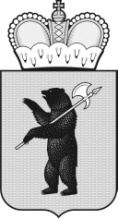 ТЕРРИТОРИАЛЬНАЯ ИЗБИРАТЕЛЬНАЯ КОМИССИЯГОРОДА УГЛИЧА И УГЛИЧСКОГО РАЙОНА РЕШЕНИЕ«24» сентября 2021г.                                                                                              №19/73 О регистрации депутатов Муниципального Совета Головинского сельского поселения Угличского муниципального района Ярославской области пятого созыва	 В соответствии со статьей 95 Закона Ярославской области от 02.06.2003 № 27-з «О выборах в органы государственной власти Ярославской области и органы местного самоуправления муниципальных образований Ярославской области», территориальная избирательная комиссия города Углича и Угличского районаР Е Ш И Л А:Зарегистрировать депутатами Муниципального Совета Головинского сельского поселения Угличского муниципального района Ярославской области пятого созыва, избранных 19 сентября 2021 года:Баранову Татьяну НиколаевнуГончарову Наталью НиколаевнуДанеляна Манвела АльбертовичаКуприна Александра ЕвгеньевичаЛупанова Валерия НиколаевичаМаксимову Валентину СергеевнуМедведева Игоря АнатольевичаСотникову Валентину НиколаевнуУткину Татьяну ВасильевнуШлякову Марину АлександровнуВыдать депутатам Муниципального Совета Головинского сельского поселения Угличского муниципального района Ярославской области пятого созыва удостоверения установленного образца.Опубликовать настоящее решение в «Вестнике Головинского сельского поселения» и разместить на странице территориальной избирательной комиссии города Углича и Угличского района официального сайта Избирательной комиссии Ярославской области.Председателькомиссии	             ____________    		 А.Н. Гурин						           (подпись)                                      	    Секретарькомиссии				          ____________    	 	 М.С. Ашмарина                                                                                                                                                      (подпись)                                         